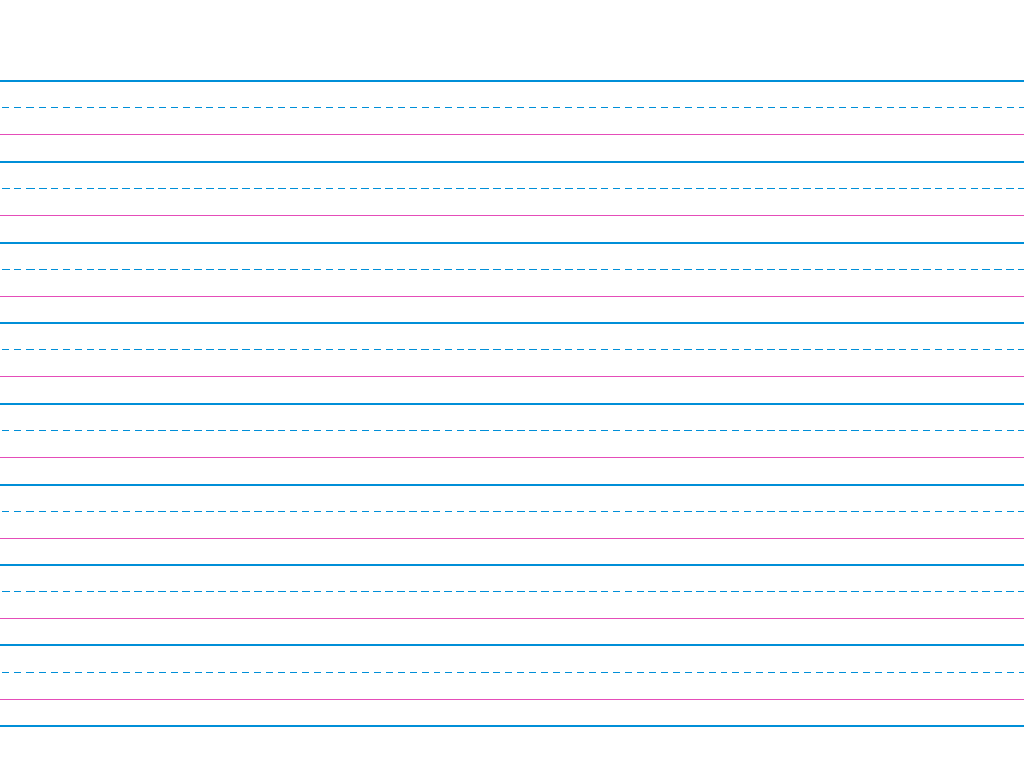 Spaces 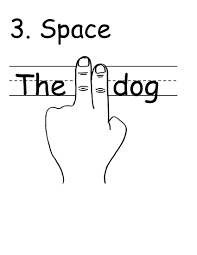 Capitals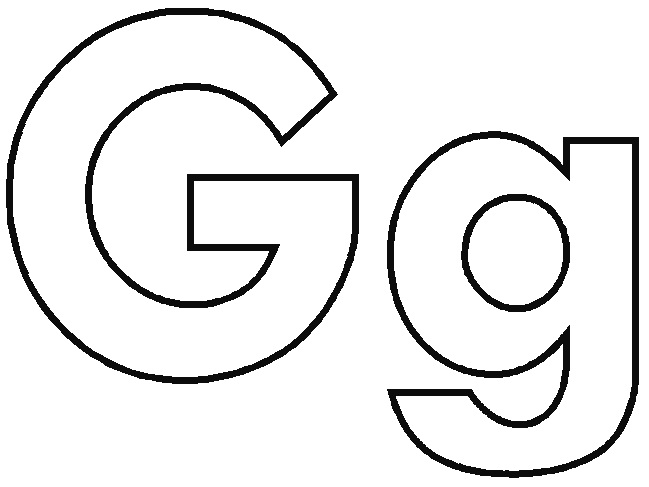 Punctuation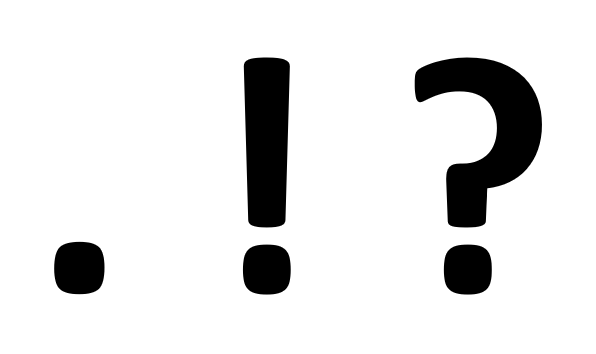 Spelling​​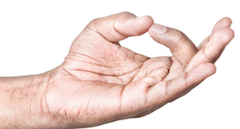 Does it make sense?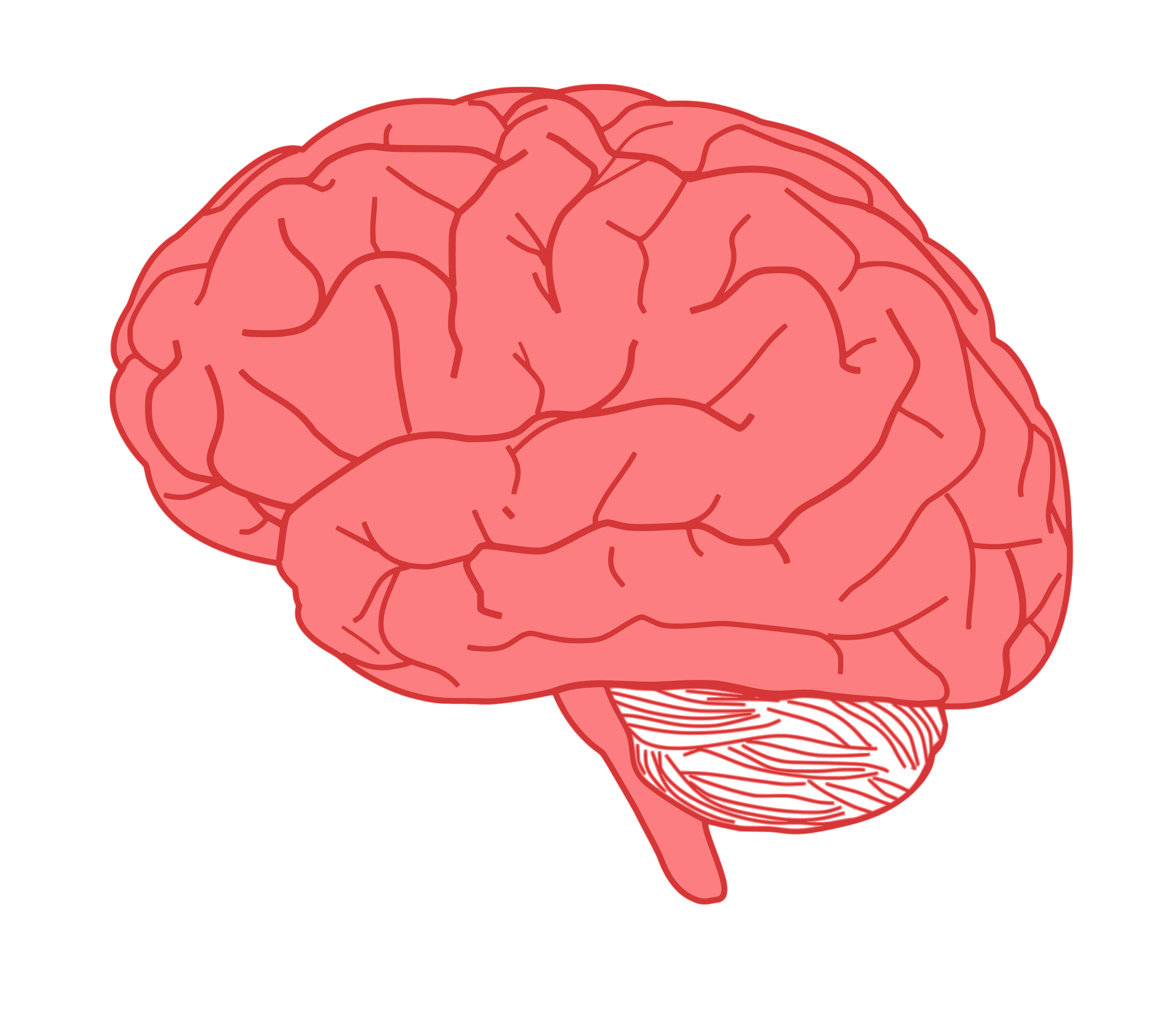 